Årets Julgran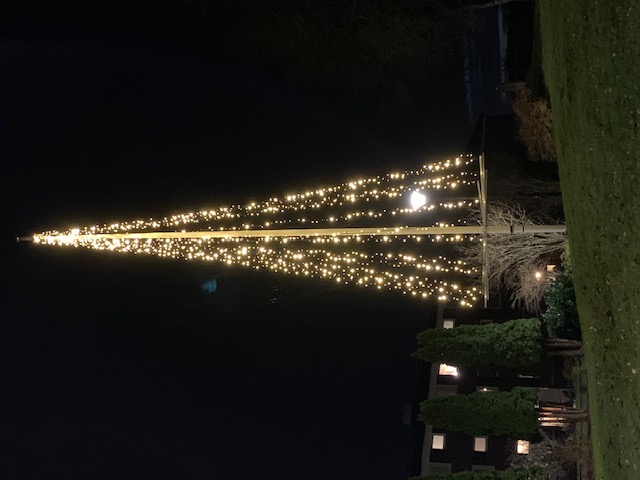 Årets föreningsstämma2020-11-03 genomfördes årets stämma via poströstning. Protokollet är nu uppsatt på anslagstavlorna. 
Ny som ledamot i styrelsen är Vicky Wallin. 

Kom ihåg att 
blåsa ut ljuset!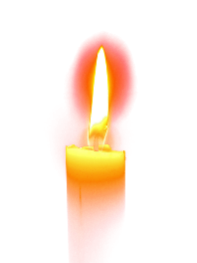 Info från StyrelsenNu har styrelsen beställt nya tvättmaskiner till tvättstuga 1 och 2.Info kommer i god tid om när installationen ska ske.Styrelsen arbetar vidare med frågorna om laddstolpar, miljöhus, förbättrat skalskydd  och byte av entrédörrar. Information kommer så fort beslut är fattade.Energideklarationen klar och godkänd. 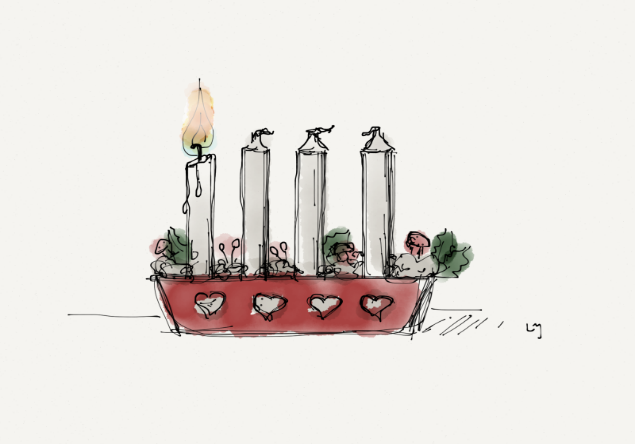 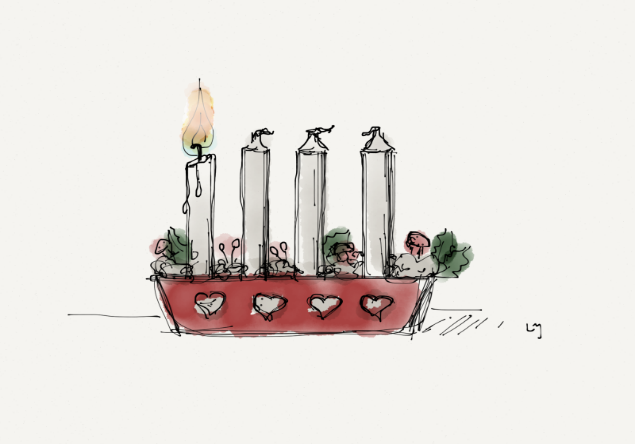 Styrelsen önskaralla medlemmartrevliga helger!